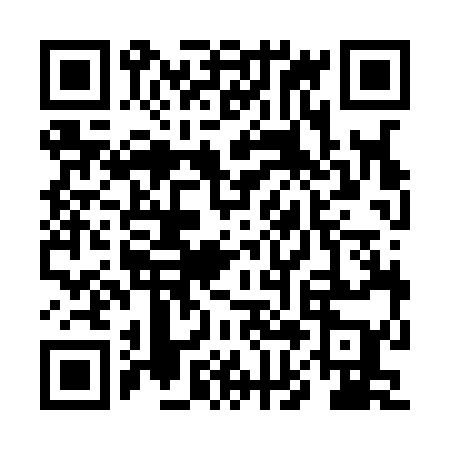 Ramadan times for Siary Gorne, PolandMon 11 Mar 2024 - Wed 10 Apr 2024High Latitude Method: Angle Based RulePrayer Calculation Method: Muslim World LeagueAsar Calculation Method: HanafiPrayer times provided by https://www.salahtimes.comDateDayFajrSuhurSunriseDhuhrAsrIftarMaghribIsha11Mon4:104:105:5711:453:415:355:357:1512Tue4:074:075:5511:453:435:365:367:1713Wed4:054:055:5211:453:445:385:387:1914Thu4:034:035:5011:443:455:395:397:2015Fri4:014:015:4811:443:465:415:417:2216Sat3:583:585:4611:443:485:425:427:2417Sun3:563:565:4411:443:495:445:447:2618Mon3:543:545:4211:433:505:465:467:2719Tue3:513:515:4011:433:515:475:477:2920Wed3:493:495:3711:433:535:495:497:3121Thu3:463:465:3511:423:545:505:507:3322Fri3:443:445:3311:423:555:525:527:3523Sat3:413:415:3111:423:565:535:537:3624Sun3:393:395:2911:413:585:555:557:3825Mon3:363:365:2711:413:595:575:577:4026Tue3:343:345:2511:414:005:585:587:4227Wed3:313:315:2211:414:016:006:007:4428Thu3:293:295:2011:404:026:016:017:4629Fri3:263:265:1811:404:036:036:037:4830Sat3:243:245:1611:404:056:046:047:5031Sun4:214:216:1412:395:067:067:068:521Mon4:194:196:1212:395:077:077:078:542Tue4:164:166:0912:395:087:097:098:563Wed4:134:136:0712:385:097:107:108:584Thu4:114:116:0512:385:107:127:129:005Fri4:084:086:0312:385:117:147:149:026Sat4:054:056:0112:385:127:157:159:047Sun4:034:035:5912:375:137:177:179:068Mon4:004:005:5712:375:157:187:189:089Tue3:573:575:5512:375:167:207:209:1010Wed3:553:555:5312:375:177:217:219:12